NORTHWOOD MUSIC ACADEMY PRICE LIST“We love music, and love to teach!”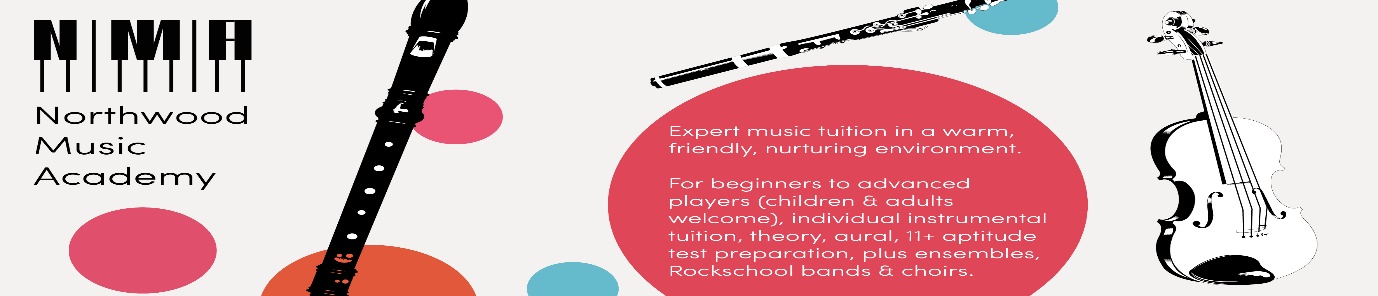 Approximately 33 lessons are offered over the 3-term year. The number of lessons in each term will vary. Please refer to the Terms and Conditions for more details.1st TERM INTRODUCTORY OFFER - if you begin after a half term, then the INTRODUCTORY OFFER WILL CONTINUE UNTIL THE FOLLOWING HALF TERMContact: info@northwoodmusicacademy.com  Prices subject to modest review January 2019Type of lessonLengthPayable by term: example block of 10Individual lesson30 mins1 hour£205 (usually £230)£410 (usually £460)ChoirWind band (min grade 1)Brass ensemble (min grade 1)Violin band (mixed beginner levels) Junior Orchestra (grades 1 – 5) 30 minutes£69 (usually £75)Chamber music1 hour£72 (usually £80)Rock band45 mins£72 (usually £80)Jazz or classical composition/improvisation group (individual lessons as ‘individual lesson’)45 mins£72 (usually £80)Theory and aural (grouped by ability – up to four students per class)45 minutes£72 (usually £80)Group beginner violin lessons for younger children 45 minutes£69 (usually £75)General Musicianship group class(age appropriate groups from KS1)30 minutes (KS1)45 minutes (KS2+)£59 (usually £65)£72 (usually £80)